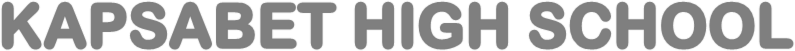 PHYSICS PAPER 3CONFIDENTIALThe following apparatus should be provided for the Physics practical paper;Question oneYou are provided with the following:2 new dry cells size DA cell holderA switchA millimeter of range 0 to 1 mAA capacitor labeled C (2200µF)8 connecting wires; at least four with crocodile clips on one endA stopwatchA carbon resistor labeled R ( 4.7KΩ)Question TwoYou are provided with the following;a rectangular glass block of dimensions; 9.6cm X 6.0cm X 2.4cm (Tolerance + or – 0.2cm)4 optical pins2 thumb pinsa soft boarda plain paper